PREFEITURA MUNICIPALCNPJ: 01.614.862/0001-77 = TELEFAX (37) 3322-9144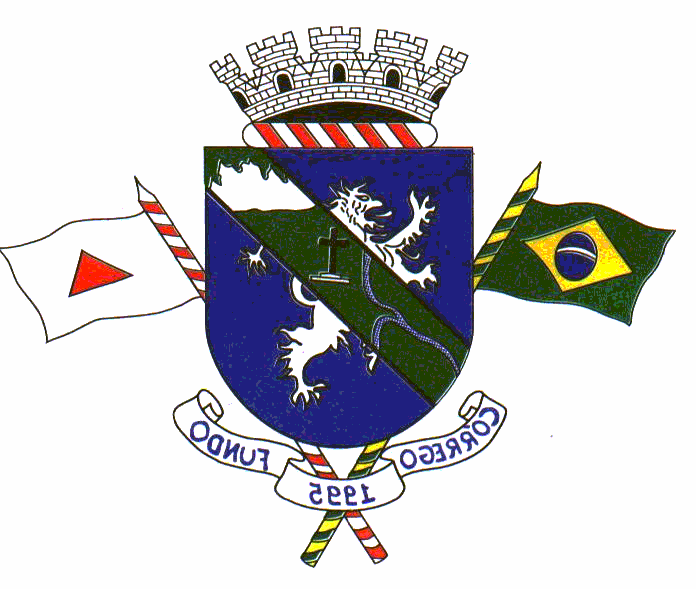 RUA JOAQUIM GONÇALVES DA FONSECA, 493 – MIZAEL BERNARDESCEP: 35.578-000 = CÓRREGO FUNDO – MINAS GERAISSECRETARIA MUNICIPAL DE EDUCAÇÃODesignação Agosto/2022De acordo com a Resolução SEME nº 01/20211 - DA DATA E HORÁRIO DA DESIGNAÇÃO.2 - DO QUADRO DE VAGAS 2.1 – Professor PI.3 – DISPOSIÇÕES GERAIS 3.1 – A apresentação dos documentos comprobatórios deverá ser feita no ato da designação acompanhados de cópias xerográficas.3.2 – Nº de Vagas sujeito à alteração.Córrego Fundo, 22 de agosto de 2022._____________________________________Adriana Aparecida da SilveiraSecretária Municipal de EducaçãoDIAHORÁRIOLOCAL DE DESIGNAÇÃO24/08/202213:00Sala de reuniões da Prefeitura Municipal de Córrego FundoInstituiçãoVagasPeríodoTurnoE.M. Rafael José Alves0101 a 30-09-2022Vespertino 